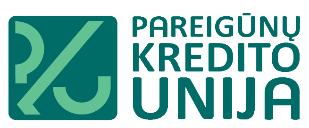 PRAŠYMAS VERSLO PASKOLAI GAUTIPRAŠYMO ESMĖPaskolos paskirtis (jei nekilnojamam turtui įsigyti - nurodomas plotas, unikalus numeris, adresas; jei kilnojamam turtui įsigyti - nurodomi individualūs požymiai):KITOS PAGEIDAUJAMOS KREDITO UNIJOS  PASLAUGOS Internetinė bankininkystė i-Unija		 Maestro debetinė kortelė  MasterCard Standard kreditinė kortelėDUOMENYS APIE NARĮSUTUOKTINISESAMI IR PLANUOJAMI ĮSIPAREIGOJIMAI (skolos, laidavimai, alimentai, paskolos, išperkamoji nuoma (lizingas) ir kt.)BENDROS ŠEIMOS PAJAMOS IR IŠLAIDOS (ESAMOS IR PLANUOJAMOS PASKOLOS LAIKOTARPIUI)NUOSAVYBĖ* jei įkeistas, pažymėkite skliausteliuose “įkeistas”.DUOMENYS APIE 6 MĖNESIŲ APYVARTĄ KREDITO ĮSTAIGOSE (kredito unijose ir bankuose)DUOMENYS APIE JURIDINĮ ASMENĮ, KURIO VEIKLAI FINANSUOTI IMAMA PASKOLAINFORMACIJA APIE ASMENS VERSLO PARTNERIUS (Pagr. verslo partneriai – akcininkai, dalininkai ir pan.)INFORMACIJA APIE PASKOLOS PANAUDOJIMĄDUOMENYS APIE PRIEVOLĖS ĮVYKDYMO UŽTIKRINIMO PRIEMONES*Mėnesinių pajamų vidurkiai skaičiuojami už paskutinius 6 mėn.PASKOLOS PRAŠYTOJO IR SUTUOKTINIO SUTIKIMAI IR PATVIRTINIMAIMes, paskolos prašytojas ir paskolos prašytojo sutuoktinis, patvirtiname, kad šiame prašyme pateikta informacija yra teisinga ir išsami, kad neturime daugiau  finansinių įsipareigojimų, išskyrus aukščiau išvardintus ir, kad nenuslėpta jokia kita informacija, kuri galėtų turėti įtakos kredito unijos sprendimui. Esame supažindinti, kad jeigu nepateiksime šios paraiškos laukuose nurodytų asmens duomenų, kredito unija turi teisę nepriimti ir nesvarstyti mūsų paraiškos paskolai gauti, taip pat nesuteikti kredito (paskolos). Sutinkame, kad kredito unija patikrintų šių duomenų teisingumą ir saugotų šį prašymą kredito unijos duomenų bazėse. Taip pat sutinkame, kad vadovaujantis LR teisės aktais kredito unija gautų reikalingus duomenis iš UAB „Creditinfo Lietuva“, Valstybinio socialinio draudimo fondo valdybos prie Socialinės apsaugos ir darbo ministerijos, kredito įstaigų bei kitų finansų įstaigų, VĮ Registrų centro, Gyventojų registro tarnybos; tvarkytų šioje paraiškoje nurodytus ar iš aukščiau nurodytų šaltinių gautus asmens duomenis mokumo įvertinimo, įsiskolinimų valdymo, duomenų teikimo į jungtines duomenų rinkmenas bei kitiems teisėtą interesą turintiems tretiesiems asmenims tikslais, teiktų šią informaciją, įskaitant asmens duomenis bei duomenis apie įsiskolinimus, hipotekos, teismo įstaigoms, antstoliams, Lietuvos Centrinei kredito unijai, UAB „Creditinfo Lietuva“, kitiems LR teisės aktuose nurodytiems asmenims įsiskolinimų valdymo tikslais. Esame informuoti apie savo teisę susipažinti su kredito unijos tvarkomais savo asmens duomenimis ir kaip jie yra tvarkomi, teise reikalauti ištaisyti, sunaikinti neteisingus, neišsamius, netikslius savo asmens duomenis arba sustabdyti savo asmens duomenų tvarkymo veiksmus, kai duomenys tvarkomi nesilaikant įstatymų nuostatų, nesutikti, kad būtų tvarkomi mūsų asmens duomenys.______________________________________________________	_________________________________     20 __ m. ________________________________ d.(vardas, pavardė)			(parašas)Aš, paskolos gavėjo sutuoktinis, pareiškiu, kad buvau supažindinta (-as) su visomis iš paskolos sutarties kilsiančiomis teisėmis ir pareigomis ir sutinku bei neprieštarauju, kad mano sutuoktinis prisiimtų įsipareigojimus pagal paskolos sutartį. ______________________________________________________	_________________________________     20 __ m. ________________________________ d.(vardas, pavardė)			(parašas)PILDO KREDITO UNIJAPrašymą priėmė ir skaičiavimus atliko _______________________________________________	                     ________________________________					(pareigos, vardas, pavardė)		                 			(Parašas)Paskolos suma (skaičiais ir žodžiais)Paskolos terminas mėnesiaisPageidaujama įmokos/palūkanų mokėjimo dienaPageidaujamas paskolos išmokėjimo būdas                                         Grynais pinigais                                                  Pavedimu Paskolos grąžinimo būdaiPalūkanos ir paskola termino gale Palūkanų kas mėnesį paskola        Mažėjančių įmokų paskola                                Pastovių įmokų paskolą Pagrindinės įmokos atidėjimas (nurodyti terminą mėnesiais)Nekilnojamas turtas Kilnojamas turtasApyvartinės lėšosKitaPageidaujamas kreditinės kortelės  kredito limitas, EUR Pageidaujama įmokų mokėjimo dienaSLAPTAŽODIS, NAUDOJAMAS TEIKIANT INFORMACIJĄ APIE MOKĖJIMO KORTELES TELEFONU (pvz., mamos mergautinė pavardė) Vardas, pavardėAsmens kodasAsmens tapatybės dokumentas:Nr.Išdavimo data ir vietaGyvenamoji vieta (adresas)Gyvenamoji vieta (adresas)TelefonasTelefonasRegistracijos adresas, jei nesutampa su gyvenamosios vietos adresuRegistracijos adresas, jei nesutampa su gyvenamosios vietos adresuSavininkas (-ė) Namo  Buto Bendraturtis (-ė) Namo  Buto Bendraturtis (-ė) Namo  Buto Nuomininkas (-ė) Namo  Buto Nuomininkas (-ė) Namo  Buto Gyvenantis (-i) kartu su tėvais Darbovietė (-ės)/Kita veiklaAdresas, telefonas, faksasPareigosDarbo stažasAnkstesnės darbovietėsAdresas, telefonas, faksasPareigosDarbo stažasMokymosi vieta (pavadinimas, specialybė, kursas)IšsilavinimasAukštasis Aukštesnysis Vidurinis                                    Spec. vidurinis                                   Kita ŠEIMYNINĖ PADĖTISVedęs (ištekėjusi) Našlys (-ė) Išsiskyręs (-usi) Nevedęs (netekėjusi) Vardas, pavardėAsmens kodasAsmens tapatybės dokumentas:Nr.Išdavimo data ir vietaGyvenamoji vieta (adresas)TelefonasRegistracijos adresas, jei nesutampa su gyvenamosios vietos adresuDarbovietė (-ės)/Kita veiklaAdresas, telefonas, faksasPareigosDarbo stažasIŠLAIKYTINIŲ SKAIČIUS IR AMŽIUSKreditoriaus pavadinimasMokėjimo įsipareigojimasSkolos suma euraisĮsipareigojimo likutis euraisMėnesinė įmoka euraisGalutinė atsiskaitymo dataUžtikrinimo priemonėAr turite teisminių ginčų, kurių baigtis galėtų turėti įtakos paskolos grąžinimui? Jei taip, trumpai nurodykite ginčo turinį ir sumąAr planuojate Jūsų arba Jūsų sutuoktinio atlyginimo, gaunamų pašalpų ar kitų pajamų pasikeitimus paskolos galiojimo laikotarpiu?Vidutinės mėnesio pajamos, EUREsamosPlanuojamosVidutinės mėnesio išlaidos, EUREsamosPlanuojamosNario atlyginimas (po mokesčių)Komunalinėms paslaugoms, telefonuiSutuoktinio/sugyventinio atlyginimas (po mokesčių)MaistuiKitų šeimos narių pajamosAutomobiliui (degalams, priežiūrai), transportuiPensija, pašalpa, stipendija:Draudimui (gyvybės, turto, transporto)Nuomos pajamosBūsto nuomaŪkininkavimo pajamos Kitos išlaidos (drabužiai, laisvalaikis, investicijos)AlimentaiVISO B.Kitos reguliarios  pajamos (90 proc.)Paskolų ir palūkanų mokėjimai, kiti įsiskolinimaiKitos nereguliarios pajamos (70 proc.)Lizingo, išperkamosios nuomos mokėjimaiKintamos, abejotinos pajamos (50 proc.)Prašomam kreditui grąžinti ir palūkanoms mokėtiVISO A.VISO C.Bendras išlaikomų asmenų skaičius D.Pajamos vienam šeimos nariui: (A-C) / DNekilnojamas turtas*Rinkos vertė, EURKitas turtas*Rinkos vertė, EURFinansinis turtasRinkos vertė, EURVertybiniai popieriaiLikučiai kredito įstaigoseNegautos pajamos už prod.Kredito įstaigaSąskaitos Nr.Vidutinė apyvartos suma, EURPavadinimas Teisinė forma (UAB, KB, IĮ ar kt.)Įmonės kodasRegistracijos dataĮstatinis kapitalasDabartinis samdomų darbuotojų skaičius Kiti pavadinimai (jei pavadinimas buvo keistas)Vadovas (vardas, pavardė)Partnerio vardas, pavardė, jeigu juridinis asmuo - pavadinimasAsmens/įmonės kodasDalis versle (procentais)Kam bus naudojami planuojami įsigyti nekilnojamieji ar/ir kilnojamieji daiktai (pildoma, jei paskolos paskirtis - daiktų įsigijimas):Kokioms išlaidoms trūksta apyvartinių lėšų (pildoma, jei paskolos paskirtis - apyvartinės lėšos):Jei paskola bus naudojamas įsigyti ar sukurti prekes ar paslaugas, kurios po to bus parduodamos, prašome nurodyti:Kokios prekės ar paslaugos bus perkamos:Iš ko prekės ar paslaugos bus perkamos:Kokios prekių ar paslaugų pirkimo apmokėjimo, transportavimo, draudimo sąlygos: Kas bus prekių ar paslaugų pagrindiniai vartotojai:Objektas (pavadinimas, adresas, unikalus numeris, bendras ir naudingas plotas, statybos ar pagaminimo metai, kiti individualūs požymiai); Asmens laidavimas (vardas, pavardė)Balansinė vertė, EUR; Visų pajamų per mėn. vidurkisRinkos vertė, EUR; DU per mėn. vidurkisPrašymo registracijos Nr.Registravimo dataBūsimas nario įsiskolinimo lygis: C / (A - B) x 100%Esamas:Planuojamas:Būsimas įsiskolinimo lygis (> 40 proc.*):  C / A x 100%Esamas:Planuojamas:*  Jeigu kredito ir kredito gavėjo gaunamų pajamų valiuta skiriasi, jeigu pajamų tvarumu abejojama ir pan., taikoma > 35 proc.*  Jeigu kredito ir kredito gavėjo gaunamų pajamų valiuta skiriasi, jeigu pajamų tvarumu abejojama ir pan., taikoma > 35 proc.*  Jeigu kredito ir kredito gavėjo gaunamų pajamų valiuta skiriasi, jeigu pajamų tvarumu abejojama ir pan., taikoma > 35 proc.